Theme – Holy Habit … Gladness and Generosity   The Book of Acts gives us ten clear instructions of how to become stronger and more faithful disciples. These are called ‘Holy Habits’ and they assist us in deepening our discipleship.  Today we shall explore the eighth Holy Habit, Gladness and Generosity. Call to worship    Psalm 100Hymn   RS  96     Great is thy faithfulness Opening prayers  Lord’s Prayer   Readings	      Acts 2:37-47 ‘Holy Habits     Gladness is to be practised   Hymn           In water we grow,
	secure in the womb,
	and speechlessly know
	love's safety and room.
	Baptizing and blessing
	we publish for good
	the freeing, caressing
	safe keeping of God.
	           In water we wash:
	the dirt of each day,	its trouble and rush
	are carried away.
	In Christ re-created
	by love's cleansing art,
	self-will and self-hatred
	dissolve and depart.

	In water we dive,
	and cannot draw breath,
	then surface alive,
	rebounding from death.
	Our old self goes under,
	in Christ dead and drowned.
	We rise, washed in wonder,
	by love clad and crowned.

	In water we dwell,
	for by its deep flow
	through bloodstream and cell,
	we live, think, and grow.
	Praise God, love outflowing,
	whose well of new birth
	baptizes our knowing,
	and waters the earth.                                        Brian Wren (born 1936)	
                                                                                                                          © 1993 Stainer & Bell Ltd
                                                                      Tune Laudete Dominum (Parry) RS 293 Ye servants of God  Offertory Reading     Galatians 5  (Good as new version)‘Holy Habit’    Generosity of Spirit  Music         Just as I am          Fernando Ortega Hymn	            Lord, whose wealth is all around us, 
	though your promises astound us
	and your challenges dumbfound us,
	you remain as kind and true.

	We go after earthly treasure,
	worldly goods and passing pleasure;
	but the good beyond all measure
	is the wealth we have with you.

	Though our feeble faith still wavers
	and earth's idols still enslave us,	you stay faithful and will save us
	from the false hopes we pursue. 
	So, Lord, when we're in a flurry,
	when we rush about and scurry,
	chasing riches, full of worry,
	make us calm, at peace with you. 

	In the confidence that faith brings,
	full of hope and joy, the heart sings;
	you are faithful, Lord, in all things:
	come and make us faithful too.                      Alan Gaunt (born 1935)
                                                                                                                                © Stainer & Bell Ltd
                                                                                       Quem Pastores (8887 )Jesus good above all othersPrayers of Intercession RS 308 and 309   Spirit of the Living God Hymn    RS  740  Tell out my soul the greatness of the Lord 
Closing Prayer God meet us,  in the gladness of our hearts God meet us, the generosity of your Spirit God meet us, in the Holy moments that come before us Closing Blessing       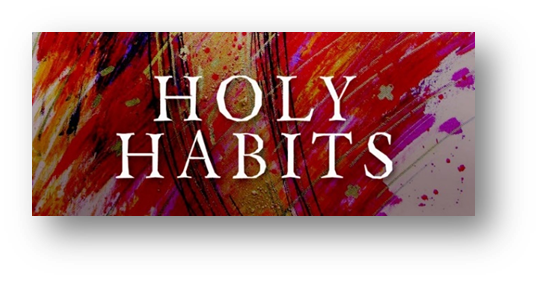 8. Gladness and Generosity 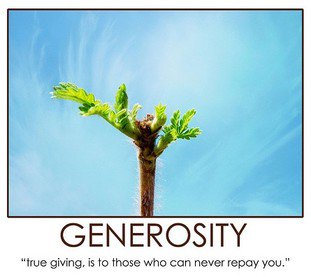 